Name______________________________________							             Date___________	Period______________									                              Unit 7 Day 3Directions: After reading the information, answer the following questions.A Changing of the Guard	Concerned that he had too much power for one man, and overdue for retirement, George Washington announced in 1796 that he wouldn’t be running for a third term. He wanted to retire from public life and return to his home, Mount Vernon.  In his Farewell Address, Washington warned against forming political parties or permanent alliances with foreign nations. These two things could divide the nation and lead to problems for the country that Washington felt they could not afford. While Washington may have wished for the country to unite and compromise, the upcoming election showed that the political divisions went beyond his own cabinet.	The disagreements with Thomas Jefferson and James Madison on one side and Alexander Hamilton on the other grew into the first full-fledged parties in American politics. The Democratic-Republican Party (Jefferson and Madison) supported the ideas of republicanism, including a strict interpretation of the Constitution, reliance on agriculture, the ideal of a nation of small farmers, and sympathy for the French. The Democratic-Republican Party was favored in the South and on the western frontier. The Federalist Party (Hamilton) was named after those who had supported the Constitution from the beginning. This party supported a strong central government, loose interpretation of the Constitution, reliance on trade (especially with England), and the importance of urban (city) merchants. Most Federalists lived in urban areas in New England. 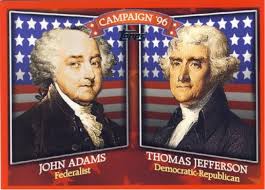 	The Democratic-Republicans chose Thomas Jefferson to run for president and Aaron Burr to run for vice president at a caucus, a meeting of party leaders to select candidates. The Federalists chose John Adams and Charles Pinckney. Adams received the most electoral votes and became president. Jefferson, the runner-up became vice president. 	Many people did not think John Adams was well suited to be President. He had spent a long time in Europe as a foreign diplomat, which some people felt meant he was still close to England. Adams’ lacked Washington’s dignity and seemed cold and distant. However, it was hard to deny the fact that Adams was very intelligent, honest, and hardworking. Many people admired his work at the beginning of the American Revolution and his dedication to American independence.What two warnings did George Washington give the American public in his Farewell Address?Washington warned against forming political parties or permanent alliances with foreign nations What political party did Thomas Jefferson and James Madison form?   Democratic-RepublicansWhat region and type of people would be more likely to support Jefferson and Madison? Southern states and the western frontier that were farmers.What political party did John Adams represent? The FederalistsWhy region and type of people would be more likely to support Adams?Northern states, like the New England states, and urban merchants.What is a caucus? A meeting of party leaders to select candidatesWhy did some people feel Adams was not a good fit for the presidency?Many people did not think John Adams was well suited to be President because he had spent a long time in Europe as a foreign diplomat, which some people felt meant he was still close to England. Adams’ lacked Washington’s dignity and seemed cold and distant